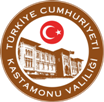 
        İlimiz Vali Yardımcı Vedat YILMAZ'ın Özel Kalemi olduğunu beyan eden ve kendisini İsmail ÜNAL olarak tanıtan bir şahsın, 0505 426 30 05 numaralı telefon ile Kamu kurum ve kuruluşları ile bazı özel sektör yetkililerini aradığı ve çeşitli taleplerde bulunduğu, irtibat numarası olarak da 0505 146 61 38 numaralı telefonu verdiği anlaşılmıştır. 
        Yukarıda belirtilen isim ve telefon numaralarının İlimiz Vali Yardımcısı Vedat YILMAZ ile herhangi bir ilgisi bulunmamakta olup, söz konusu kişiler ve telefon numaraları aracılığı ile yapılan aramalara itibar edilmemesini,Bu hususun, İl Basın ve Halkla İlişkiler Müdürlüğünce Valiliğimiz internet sitesi ve yerel gazetelerde duyurulmasının sağlanmasını, İl Emniyet Müdürlüğünce de bahse konu şahsın tespit edilerek yasal işlem başlatılmasını,Ayrıca bundan sonra yapılacak olan buna benzer istek ve taleplerin dikkate alınmamasını, tereddüde düşülmesi halinde ise Valiliğimiz ile iletişime geçilmesini rica ederim.

DAĞITIM :T.C.
KASTAMONU VALİLİĞİ
İl Yazı İşleri MüdürlüğüSayı   :89650301-000-E.1119425/12/2017Konu :Asılsız Aramalara İtibar EdilmemesiAsılsız Aramalara İtibar EdilmemesiVedat YILMAZ
Vali a. 
Vali Yardımcısı
19 İLÇE KAYMAKAMLIĞINA
KASTAMONU İL EMNİYET MÜDÜRLÜĞÜNE
KASTAMONU İL BASIN VE HALKLA İLİŞKİLER MÜDÜRLÜĞÜNE
İÇİŞLERİ BİRİMLERİNE
VALİLİK MÜDÜRLÜKLERİNE
KASTAMONU İL ÖZEL İDARESİ GENEL SEKRETERLİĞİNE
KAMU KURUM VE KURULUŞLARINA 
SİVİL TOPLUM KURULUŞLARINA 